CHELMER VALLEY HIGH SCHOOL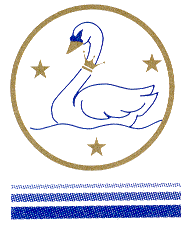 Physical EducationKey Stage 3Years 7, 8 and 9 pupils study two hours of practical PE a week. Students will be taught by a subject-specialist teacher. Within their two lessons they will cover Games sports in one and activity (individual) sports, and look to experience between 8 -10 different PE activities within a year.Key Stage 4At KS4 students may choose to study PE GCSE level, which is popular option choice. Pupils have five lessons per fortnight and the GCSEs are taught over two years (Years 10 and 11). Here they are assessed on their practical performance and their theoretical understanding of a variety of PE related topics.All students also get 2 hours of compulsory core PE, where we continue to follow different sports as well as emphasising the importance of fitness and well-being.Key Stage 5We currently deliver a BTEC National Level 3 in Sport. This course is popular and reliably produces good outcomes.General information about the AreaThe PE department has an extensive range of sports facilities. We have a full size Sports hall, a gymnasium as well as specialist Fitness suite and Dance studio. The outside grounds again are vast, where we have 2 full size Football and Rugby pitches as well as a purpose built floodlit 4 Netball court area.  There is also a designated PE classroom for theory lessons at key stage 4&5. There is a PE Office and large stock room which provides a spacious and friendly working environment for staff.  We pride ourselves on our collaborative approach to maintaining a stimulating and attractive learning environment.  Teamwork is an important feature of the Area.The PE department provides a comprehensive enrichment programme including a annual Ski trip. The extra curricular programme is both geared for competitive fixtures, locally, county wide and nationally as well as increasing participation for all. We also provide inter house sporting competitions termly encouraging students to work collaboratively as a team.